Конспект занятия по аппликации с детьми раннего возраста. Тема «Домик для семьи».Задачи:Воспитание патриотических чувств через формирование у детей дошкольного возраста представлений о семье и её членах, о доброжелательных отношениях родных людей.Формировать понятие  мой дом, моя семья; вызвать у детей радость от созданного ими изображения;Развивать  моторику рук, речь, внимание, память;Воспитывать любовь и уважение к своим родным.Ход:Здравствуйте, ребята!Вы, ребята, котята?(Нет)Здравствуйте, ребята!Вы, ребята, козлята? (Нет)Здравствуйте, ребята!Вы, ребята, поросята? (Нет)А кто вы? У вас есть имя, фамилия?Да. Ну-ка, ну-ка, не молчите и скорей их назовитеДети называют своё имя и фамилию.В:Скажите ребята, а кто вас сегодня привел в детский сад?Ответы детей: Мама, папа, бабушка, сестра.В:Да ребята, у каждого из вас есть мама, папа, бабушка, дедушка. А как их назвать одним словом?Дети: Семья.В: Ребята, семья- это дом. Семья-это мир, где царят любовь, преданность, дружба. Семья-это самое дорогое, что есть у каждого человека…Семья - это мама, папа, и дед,Бабуля готовит нам вкусный обед.В семье еще братья и сестры бывают,В семье все любят меня и ласкают,И лучше семьи ничего не бывает!Загадки о членах семьи. В: Послушайте мои загадки и договаривайте отгадки:В мире нет её роднее,
Справедливей и добрее.
Я скажу, друзья вам прямо —
Лучше всех на свете… (мама)Дети: Мамочка.В: Молодцы, ребята, правильно!Беседа (опрос 2-3 детей):Как зовут твою маму?В: Замечательно! А теперь послушайте следующую загадку:Кто же трудную работуМожет делать по субботам? —С топором, пилой, лопатойСтроит, трудится наш... (папа)Дети: Папочка.В: Молодцы, ребята, правильно!Беседа (опрос 2-3 детей):Как зовут твоего папу?В: Замечательно, ребята! Читаем следующую загадку:Кто любить не устает,Пироги для нас печет,Вкусные оладушки?Это наша...(бабушка)Дети: Бабушка.В: Молодцы, ребятки, правильно!Беседа (опрос 2-3 детей): Как зовут бабушку?В: Замечательно, ребята! Читаем следующую загадку:Кто всю жизнь работал,Окружал заботойВнуков, бабушку, детей,Уважал простых людей?На пенсии уж много летНестареющий наш... (дед)Дети: Дедушка.В: Да, ребятки, правильно! Какие вы молодцы!Все загадки отгадали, всю свою семью назвали.Пальчиковая гимнастика «Семья».Этот пальчик – дедушка,
Этот пальчик – бабушка,
Этот пальчик – папа,
Этот пальчик – мама,А этот пальчик – Я,Вот и вся моя семья.В. Как вы думаете, о чем эта игра? (Эта игра о семье)Ребята, а где же будет жить наша дружная семья? Дети: В домике Тогда нам просто необходимо построить дом. Становитесь в  круг, и покажем, какой дом мы построим для дружной семьи.Физкультминутка «Вот такой красивый дом»Вот какой красивый домраз, два, три, четыре, пять(руки на поясе, повороты в право, в лево)Будем строить и играть (ритмичные приседания)Дом большой, высокий строим (на носочках, руки вверх, тянутся)Окна ставим, крышу кроем (прыжки)Вот какой красивый дом будет жить семейка в нём.(показывают, руки в перёд).В:А теперь я предлагаю построить домики. Посмотрите перед вамистолах лежат тарелочки с готовыми деталями и из них мы составим дом.Сейчас я покажу вам, как располагать фигуры на листе бумаги, а вы мне подскажете, как называются эти фигуры.Сначала беру вот эту фигуру (показать большой квадрат). Как она называется? Дети: квадрат В: Располагаю квадрат на середине листа внизу. Затем беру следующую деталь (показываем треугольник). Какая это фигура? Дети: треугольник В:Это будет, крыша, располагаю ее на квадрат сверху. Беру последнюю деталь (показываю маленький квадрат) Как она называется? Дети: квадратВ: Располагаю его на середину большого квадрата, это окошко. А теперь посмотрите, как я буду наклеивать.(Взрослый показывает детям. Берем большой квадрат и кладем его на клеенку цветной стороной вниз, а белой наверх. Берем клей, придерживая заготовку, хорошо промазываем клеем. Переворачиваем смазанную форму и кладем на середину листа вниз. Прижать форму ладошкой. Тоже проделываем с остальными деталями.)В: Молодцы ребята, у вас получились очень красивые домики!Итог:Итак, ребята, о чем мы сегодня говорили? Говорили о семье. Семья – это самые близкие люди: мама, папа, братья и сестры, бабушки и дедушки. В семье все любят друг друга, заботятся друг о друге, помогают друг другу (это дома). А в детском саду у нас тоже есть дружная семья – это мы с вами.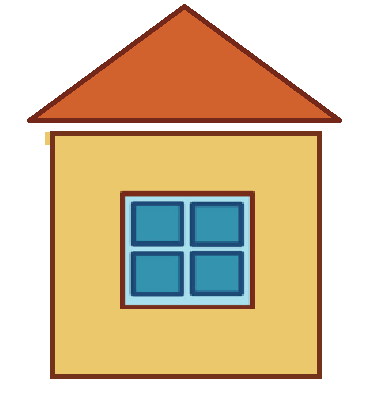 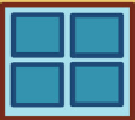 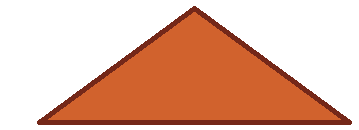 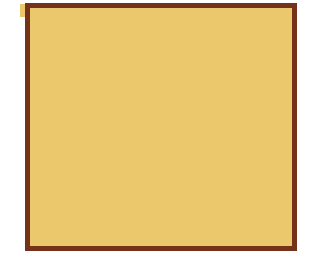 